                     ΕΝΩΣΗ					   ΔΙΚΑΣΤΩΝ   &   ΕΙΣΑΓΓΕΛΕΩΝ		        ΠΡΩΤΟΔΙΚΕΙΟ ΑΘΗΝΩΝ          ΚΤΙΡΙΟ 6 –ΓΡΑΦΕΙΟ 210 ΤΗΛ: 213 2156114 -  FAX 210 88 41 529	       Τ.Κ. 101. 71       e- mail: endikeis@otenet.gr                                                                                                                               Αθήνα, 01-11-2023             Αριθμ Πρωτ.: 435                  ΕΝΗΜΕΡΩΤΙΚΗ ΑΝΑΚΟΙΝΩΣΗ ΓΙΑ ΣΧΕΔΙΑΖΟΜΕΝΕΣ ΜΕΤΑΡΥΘΜΙΣΕΙΣ – ΔΙΚΑΣΤΙΚΟΣ ΧΑΡΤΗΣ - ΕΙΡΗΝΟΔΙΚΕΙΑ       Λόγω της ανησυχίας, που έχει δημιουργηθεί σ' όλους τους συναδέλφους, με αφορμή συνεντεύξεις, άρθρα και διαδικτυακούς διαλόγους, σχετικά με τις μεταρρυθμίσεις στο Δικαστικό Χάρτη της Χώρας και στη λειτουργία των Ειρηνοδικείων σας ενημερώνουμε ότι:α) έχει συσταθεί ειδική ομάδα εργασίας στο Υπουργείο Δικαιοσύνης, αποτελούμενη από Δικαστές, Δικηγόρους και Υπηρεσιακούς παράγοντες  για την υποβολή σχετικών προτάσεων,   β) το Υπουργείο Δικαιοσύνης έχει συμβληθεί με την Παγκόσμια Τράπεζα, οι εκπρόσωποι των οποίων, μετά τη συγκέντρωση και επεξεργασία στοιχείων θα υποβάλλουν σχετικό πόρισμα,γ) οι εργασίες της άνω ομάδας θα συνεχισθούν και το μήνα Νοέμβρη, οπότε περί τα τέλη του μηνός θα παραδοθεί το συμφωνηθέν έργο από τους εκπροσώπους της Παγκόσμιας Τράπεζας  και θα ακολουθήσει το πόρισμα της ομάδας αυτής, το οποίο δεν έχει δεσμευτικό χαρακτήρα,δ) επί του πορίσματος θα κληθούν να εκφράσουν τις απόψεις τους όλοι οι ενδιαφερόμενοι φορείς και φυσικά η Ένωσή μας και ε) το άνω ζήτημα θα τύχει ευρέος διαλόγου στην ετήσια τακτική γενική συνέλευση, που έχει ήδη προσδιορισθεί για την 9η Δεκεμβρίου 2023, καθότι θα αποτελέσει το κύριο ζήτημα στην ημερήσια διάταξη αυτής λόγω της σπουδαιότητάς του.   Πρότασή μας στην επόμενη συνεδρίαση του Δ.Σ. θα αποτελέσει ο περιορισμός του εθιμοτυπικού μέρους της συνέλευσης, ώστε να διατεθεί χρόνος, να διατυπώσουν τις απόψεις τους, όσοι συνάδελφοι το επιθυμούν και να αναπτυχθεί ουσιαστικός και εποικοδομητικός διάλογος.                   Το Προεδρείο της Ένωσης παρακολουθεί το ζήτημα, ωστόσο μέχρι σήμερα δεν υπάρχει καμία επίσημη πρόταση μεταρρύθμισης.   Πρόθεσή μας είναι η συνδιαμόρφωση της μεταρρυθμιστικής πρότασης με σεβασμό στη γνώμη των συναδέλφων και με γνώμονα την υπηρεσιακή ασφάλεια και τον  προγραμματισμό (επαγγελματικό, προσωπικό, οικογενειακό) όλων των συναδέλφων καθώς και το σεβασμό του δικαιώματος πρόσβασης των πολιτών στη Δικαιοσύνη.                 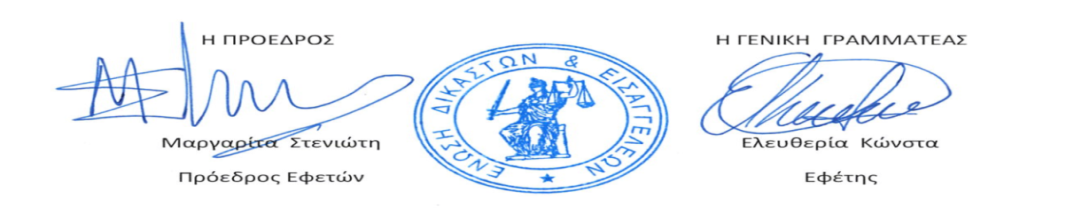 